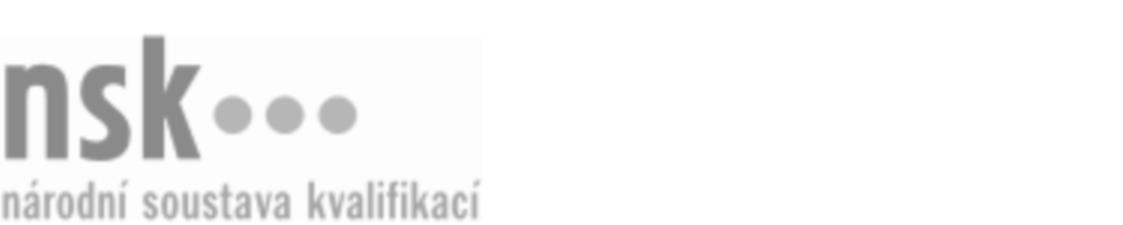 Autorizované osobyAutorizované osobyAutorizované osobyAutorizované osobyAutorizované osobyAutorizované osobyAutorizované osobyAutorizované osobyManažer/manažerka BOZP (kód: 39-005-T) Manažer/manažerka BOZP (kód: 39-005-T) Manažer/manažerka BOZP (kód: 39-005-T) Manažer/manažerka BOZP (kód: 39-005-T) Manažer/manažerka BOZP (kód: 39-005-T) Manažer/manažerka BOZP (kód: 39-005-T) Manažer/manažerka BOZP (kód: 39-005-T) Manažer/manažerka BOZP (kód: 39-005-T) Autorizující orgán:Autorizující orgán:Ministerstvo práce a sociálních věcíMinisterstvo práce a sociálních věcíMinisterstvo práce a sociálních věcíMinisterstvo práce a sociálních věcíMinisterstvo práce a sociálních věcíMinisterstvo práce a sociálních věcíMinisterstvo práce a sociálních věcíMinisterstvo práce a sociálních věcíMinisterstvo práce a sociálních věcíMinisterstvo práce a sociálních věcíMinisterstvo práce a sociálních věcíMinisterstvo práce a sociálních věcíSkupina oborů:Skupina oborů:Speciální a interdisciplinární obory (kód: 39)Speciální a interdisciplinární obory (kód: 39)Speciální a interdisciplinární obory (kód: 39)Speciální a interdisciplinární obory (kód: 39)Speciální a interdisciplinární obory (kód: 39)Speciální a interdisciplinární obory (kód: 39)Povolání:Povolání:Manažer BOZPManažer BOZPManažer BOZPManažer BOZPManažer BOZPManažer BOZPManažer BOZPManažer BOZPManažer BOZPManažer BOZPManažer BOZPManažer BOZPKvalifikační úroveň NSK - EQF:Kvalifikační úroveň NSK - EQF:777777Platnost standarduPlatnost standarduPlatnost standarduPlatnost standarduPlatnost standarduPlatnost standarduPlatnost standarduPlatnost standarduStandard je platný od: 19.06.2020Standard je platný od: 19.06.2020Standard je platný od: 19.06.2020Standard je platný od: 19.06.2020Standard je platný od: 19.06.2020Standard je platný od: 19.06.2020Standard je platný od: 19.06.2020Standard je platný od: 19.06.2020Manažer/manažerka BOZP,  28.03.2024 12:00:56Manažer/manažerka BOZP,  28.03.2024 12:00:56Manažer/manažerka BOZP,  28.03.2024 12:00:56Manažer/manažerka BOZP,  28.03.2024 12:00:56Manažer/manažerka BOZP,  28.03.2024 12:00:56Strana 1 z 2Strana 1 z 2Autorizované osobyAutorizované osobyAutorizované osobyAutorizované osobyAutorizované osobyAutorizované osobyAutorizované osobyAutorizované osobyAutorizované osobyAutorizované osobyAutorizované osobyAutorizované osobyAutorizované osobyAutorizované osobyAutorizované osobyAutorizované osobyNázevNázevNázevNázevNázevNázevKontaktní adresaKontaktní adresa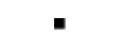 BEPR s.r.o.BEPR s.r.o.BEPR s.r.o.BEPR s.r.o.BEPR s.r.o.Archeologická 1881/8, 15500 Praha 5Archeologická 1881/8, 15500 Praha 5BEPR s.r.o.BEPR s.r.o.BEPR s.r.o.BEPR s.r.o.BEPR s.r.o.Archeologická 1881/8, 15500 Praha 5Archeologická 1881/8, 15500 Praha 5Archeologická 1881/8, 15500 Praha 5Archeologická 1881/8, 15500 Praha 5Dům techniky Plzeň spol. s r. o.Dům techniky Plzeň spol. s r. o.Dům techniky Plzeň spol. s r. o.Dům techniky Plzeň spol. s r. o.Dům techniky Plzeň spol. s r. o.sady Pětatřicátníků 316/6, 30100 Plzeňsady Pětatřicátníků 316/6, 30100 PlzeňDům techniky Plzeň spol. s r. o.Dům techniky Plzeň spol. s r. o.Dům techniky Plzeň spol. s r. o.Dům techniky Plzeň spol. s r. o.Dům techniky Plzeň spol. s r. o.sady Pětatřicátníků 316/6, 30100 Plzeňsady Pětatřicátníků 316/6, 30100 Plzeňsady Pětatřicátníků 316/6, 30100 Plzeňsady Pětatřicátníků 316/6, 30100 PlzeňROVS-Rožnovský vzdělávací servis s.r.o.ROVS-Rožnovský vzdělávací servis s.r.o.ROVS-Rožnovský vzdělávací servis s.r.o.ROVS-Rožnovský vzdělávací servis s.r.o.ROVS-Rožnovský vzdělávací servis s.r.o.Maničky 163/7, 61600 BrnoManičky 163/7, 61600 BrnoROVS-Rožnovský vzdělávací servis s.r.o.ROVS-Rožnovský vzdělávací servis s.r.o.ROVS-Rožnovský vzdělávací servis s.r.o.ROVS-Rožnovský vzdělávací servis s.r.o.ROVS-Rožnovský vzdělávací servis s.r.o.Maničky 163/7, 61600 BrnoManičky 163/7, 61600 BrnoManažer/manažerka BOZP,  28.03.2024 12:00:56Manažer/manažerka BOZP,  28.03.2024 12:00:56Manažer/manažerka BOZP,  28.03.2024 12:00:56Manažer/manažerka BOZP,  28.03.2024 12:00:56Manažer/manažerka BOZP,  28.03.2024 12:00:56Strana 2 z 2Strana 2 z 2